BUILDING WILDLIFE								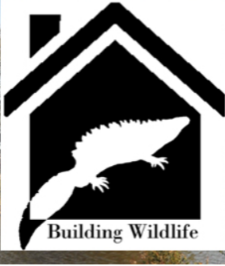 Conservation Contribution Proposal FormTo enable Building Wildlife to gather background information, prior to further discussions, the following information is required.  It is assumed that a Building Wildlife representative can contact those mentioned below.  Please submit any additional information that you feel may be of relevance.If completing electronically, please bold and underline relevant optionsPlease return completed form to info@buildingwildlife.org.ukContact detailsContact detailsContact detailsContact detailsApplicant Name Job TitleJob TitleAddressEmailTel No.:Mobile No.:Agent/Ecological consultantNameJob TitleJob TitleAddressEmailTel No.:Mobile No.:Background CommentsBackground CommentsBackground CommentsBackground CommentsProject Project Project Project Planning permissionRequired    Yes              NoRequired    Yes              NoRequired    Yes              NoIf YES LPA Ref: Brief Description/LPA web link Brief Description/LPA web link Project BackgroundSummarySummarySummaryProject BackgroundPlease confirm Location mapEcological Survey and Assessment Report Ecological mitigation, compensation or enhancement scheme Other: Please confirm Location mapEcological Survey and Assessment Report Ecological mitigation, compensation or enhancement scheme Other:    Yes              No   Yes              No   Yes              No   Yes              NoDetails of Species/habitat affected:NRW protected species  licence Required:     Yes              NoRequired:     Yes              NoRequired:     Yes              NoIf YES NRW Ref: NRW Ref: NRW Ref: Mitigation, Compensation, Off setting  or EnhancementMitigation, Compensation, Off setting  or EnhancementMitigation, Compensation, Off setting  or EnhancementMitigation, Compensation, Off setting  or EnhancementConsultation Natural Resources Wales Natural Resources Wales Natural Resources Wales Consultation Local Planning Authority  Local Planning Authority  Local Planning Authority  If Planning Permission GrantedDateProvide Details of conditions/obligations Eg Decision/ LPA web linkProvide Details of conditions/obligations Eg Decision/ LPA web linkDetails Proposed: Agreed: Agreed: SummaryProvide reports as requiredIf a financial payment:Amount proposed:Timescales:Timescales:If other:Attach details Attach details Attach details Signature (text accepted)Signature (text accepted)Signature (text accepted)Signature (text accepted)Acceptance of Building Wildlife Trust Terms We/I wish to confirm acceptance of Building Wildlife’s terms and conditions in respect of the use and allocations of commuted sums. I/We understand that funding may be used for, but not necessarily limited to payments for habitat creation, enhancement and management; land purchase; scientific and other research; conservation planning and administration. Building Wildlife aims to focus, and whenever possible target  the allocation of financial resources that align with or support the implementation of national and local conservation or nature partnership plan(s). It will also aim to target actions within any proposed or target parameters. If third party funding proposals are not received within 12 months of funding becoming available , Building Wildlife reserves the allocate funds to other projects in accordance with any the provisions of any relevant plans.            Yes              NoAcceptance of Building Wildlife Trust Terms We/I wish to confirm acceptance of Building Wildlife’s terms and conditions in respect of the use and allocations of commuted sums. I/We understand that funding may be used for, but not necessarily limited to payments for habitat creation, enhancement and management; land purchase; scientific and other research; conservation planning and administration. Building Wildlife aims to focus, and whenever possible target  the allocation of financial resources that align with or support the implementation of national and local conservation or nature partnership plan(s). It will also aim to target actions within any proposed or target parameters. If third party funding proposals are not received within 12 months of funding becoming available , Building Wildlife reserves the allocate funds to other projects in accordance with any the provisions of any relevant plans.            Yes              NoAcceptance of Building Wildlife Trust Terms We/I wish to confirm acceptance of Building Wildlife’s terms and conditions in respect of the use and allocations of commuted sums. I/We understand that funding may be used for, but not necessarily limited to payments for habitat creation, enhancement and management; land purchase; scientific and other research; conservation planning and administration. Building Wildlife aims to focus, and whenever possible target  the allocation of financial resources that align with or support the implementation of national and local conservation or nature partnership plan(s). It will also aim to target actions within any proposed or target parameters. If third party funding proposals are not received within 12 months of funding becoming available , Building Wildlife reserves the allocate funds to other projects in accordance with any the provisions of any relevant plans.            Yes              NoAcceptance of Building Wildlife Trust Terms We/I wish to confirm acceptance of Building Wildlife’s terms and conditions in respect of the use and allocations of commuted sums. I/We understand that funding may be used for, but not necessarily limited to payments for habitat creation, enhancement and management; land purchase; scientific and other research; conservation planning and administration. Building Wildlife aims to focus, and whenever possible target  the allocation of financial resources that align with or support the implementation of national and local conservation or nature partnership plan(s). It will also aim to target actions within any proposed or target parameters. If third party funding proposals are not received within 12 months of funding becoming available , Building Wildlife reserves the allocate funds to other projects in accordance with any the provisions of any relevant plans.            Yes              NoNamePositionDate 